ПОЗИВ ЗА АУТОРЕ 30/2024.Поштоване колегинице и колеге библиотекари,Редакција научног и стручног часописа Глас библиотеке Вас позива да нам се придружите у припреми јубиларног 30. броја који ће бити објављен крајем 2024. године. Глас библиотеке је рецензиран часопис за библиотекарство у штампаној и електронској форми који од 1988. издаје Градска библиотека „Владислав Петковић Дис“ из Чачка. Према одлуци Матичног научног одбора за српски језик и књижевност Министарства просвете, науке и технолошког развоја Глас библиотеке је научни часопис категорије М53.У Гласу библиотеке радови су тематски распоређени у следеће рубрике:Мрежа обједињује текстове из области примене нових технологија, интернета, дигитализације, маркетинга и аутоматизованог пословања.Угао је предвиђен за разматрање општих теоријских тема библиотечко-информационе науке, стручних питања и решења проблема из свакодневне праксе за поједине области рада.Наслеђе је део у коме су радови посвећени темама из културе, историје библиотекарства и портретима најзначајнијих библиотекара и библиофила.Поглед је одељак у коме се објављују прикази књига и часописа из области библиотечко-инфомационе науке.Текућа Библиографија чачанске издавачке и штампарске продукције.Молимо Вас да се приликом припреме радова придржавате Упутства за ауторе које се налази на веб-страници https://cacak-dis.rs/wp-content/uploads/2022/05/GB-uputstvo-za-pripremu-rukopisa-2022.pdf. За навођење се користи Чикаго стил библиографског цитирања, односно Notes and Bibliography (за хуманистичке науке) који се може преузети са странице https://www.chicagomanualofstyle.org/tools_citationguide/citation-guide-1.html.Припремљене радове можете послати на имејл главног уредника drmanac@gmail.com, или на имејл Редакције glasbiblioteke@gmail.com.За радове који по оцени Редакције задовоље потребан ниво квалитета као и формалне и садржинске критеријуме предвиђен је ауторски хонорар.Рок за слање радова је 1. септембар 2024. Радујући се обнови или почетку сарадње, унапред се захваљујемо и срдачно Вас поздрављамо.У Чачку,                                                                                                       За Глас библиотеке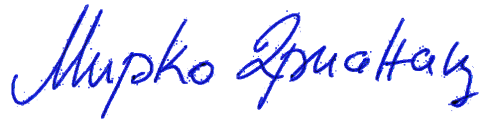 17. 06. 2024.       ____________________                                                                                                                   уредник                                                      